                             ROZVRH  HODIN  pro 6. ročník                        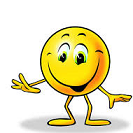 Vysvětlivky: ČJ    Český jazyk                        M    Matematika                        P     Přírodopis                        D     Dějepis                        IN    Informatika                        HV   Hudební výchova                       ČSP Člověk a svět práce                        Vv   Výtvarná výchova                        Tv   Tělesná výchova                        AJ    Anglický jazyk                        OV   Občanská výchova1.2.3.4.5.6.7.8.PondělíČJMDINPTVÚterýČJFAJM TV ČSPČSPStředaDMAJOVZČSPČtvrtekČJČJMPVVVVPátekČJAJ ZMHV